進修部105學年度第1學期第3次班會班會專題討論內容摘要「紫錐花運動宣導」毒品會以何種偽裝、變裝方式吸引同學，降低同學防備心？該如何做才不會受騙上當？討論內容摘要：A.毒品會以何種偽裝、變裝方式吸引同學，降低同學防備心？  香菸、跳跳糖、果凍、各式飲料包、知名梅餅、王子麵等都被偽裝過，甚至連補　充營養的維他命、運動散、胃藥等都有可能，甚至有「毒郵票」，防不勝防。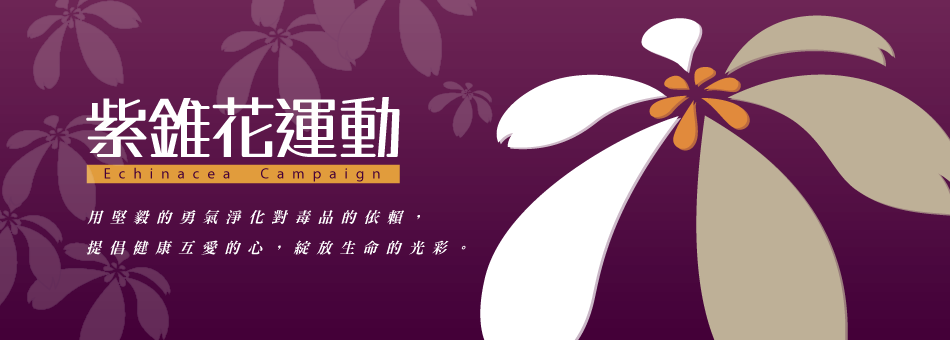 B.該如何做才不會受騙上當?   1.遠離是非場所及朋友的誘惑,勇敢向毒品說「不」。  2.食物、飲料若脫離自己的視線就不要食用。  3.少購買未有認證的商品，購買前再三確認內容物。  4.培養積極的生活態度與休閒活動。  5.查詢近期相關毒品新聞，才能夠有效的防範，提高警覺。企管四甲1.毒品好會裝:糖果、跳跳糖、科學麵、咖啡包、奶茶包、果凍、梅錠、運動飲料、  毒品郵票、可樂(神仙水)、巧克力。2.減少好奇心，不要以身試毒。正當抒壓管道，不要受毒品誘惑。遠離是非場所及  朋友的誘惑。機械四甲 毒品會以香菸,糖果樣式來偽裝降低同學防備心。不要抽來路不明的香菸跟糖果，飲料離開視線後就不要喝了。機械四乙 來路不明的咖啡包不要飲用，不明糖果不要食用。建築四甲 毒品偽裝成糖果，餅乾入侵校園。請同學不要吃來路不明的人給予。企管四乙因同儕教唆，慫恿，為了有參與感才使用。夜校生上課上班十分疲憊，為了尋求「放鬆」，而誤食毒品。為了新鮮感和不對的心態，抱持著食用一兩次並無大礙，而誤入歧途。不對的事情就該勇敢說不。遇上瓶頸或壓力，應尋求正當管道解決。資管四甲糖果包裝。 不吃來路不明的東西、看店員正不正、慎選熟人給的食物。資管四乙 粉末、香菸、軟糖。拒絕來路不明和陌生人給的物品。應外四甲 糖果,撒在固體上的粉狀物，融在液體裡。不吃來路不明及陌生人給的東西，勇敢拒絕。金融四甲 偽裝成糖果、果凍、梅餅等零食。類似一般藥丸，不易辨別。奶茶、咖啡粉包。交友單純、少去聲色場所、保持警覺性。不隨意接受已開封食物、飲料。食物、飲料若脫離自己的視線，不要吃。來路不明的食品、藥品不要用。若有人鬼鬼祟祟推薦飲品或食物，要遠離。朋友狀似吸毒者，要保持距離，拒絕他提供的食品。休運四丙 菸、食物、飲料。不抽菸、不要接受陌生人贈送的食物與飲料。不要隨意與陌生人接觸。不去夜酒店。資工四甲 1.最近很多地方都有賣偽裝的毒品。例如偽裝成跳跳糖、迷情巧克力、咖啡包、梅子　粉、果凍。2.這些食物請確認安全後再吃下肚，不要一時的朋友請吃就好奇心，就想去嘗試品　嘗。資工四乙 1.毒品會偽裝成咖啡包、茶包、糖果、巧克力等，來吸引同學。毒品出現和「跳跳糖」  相同包裝，甚至知名梅餅及王子麵，防不勝防。2.來路不明的藥物與食品，不要輕易嘗試，不要因一時好奇或貪吃試用，遺憾終身。觀光四乙 毒品偽裝成糖果，粉包使人受騙。不接受陌生人的食物，也不在公共場合吃喝未包裝食物。妝彩四乙毒品為躲避查緝，降低防備心，改以「即溶咖啡包、果凍、餅乾、巧克力、跳跳糖」。為了避免誤食而誤導至藥癮，應小心陌生人或來路不明的食品，對於有疑慮的食品應時刻提高警覺心，避免誤食。時尚四甲當遭遇挫折時，要冷靜最忌諱在求勝心切下，做出錯誤的決定，而受到毒品誘惑，誤入歧途。吸毒非常耗費金錢及傷及自身健康與家人關係，甚至要接受刑責。不要亂拿可疑的物品，才不會誤食毒品。提高警覺，勿信來路不明的藥物輔助。創意四甲 參入飲料、包裝改變。拒絕不明飲料或物品少去深夜場所。機械三甲 偽裝成咖啡包的毒品，偽裝成澄汁跳跳糖的毒品，偽裝成果凍條的毒品。注意交友，避免好奇心的誘惑，不隨意接受已開封或他人送的飲料與食物。電機三甲 糖果、藥、茶包、咖啡、食物、飲品、煙…等等。都有可能偽裝，各位都要多加小心注意。工管三甲 糖果、咖啡粉。交友謹慎。建築三甲不要交有吸毒的朋友。拒絕好奇的心態去嘗試毒品。勇敢說不。不去複雜的場所，如：夜店、網咖。同學若有異狀趕緊向導師或學務組教官報告。企管三乙1.飲料包裝、糖果包裝、摻在飲料或水當中。2.避免進入危險場所、不隨便吃陌生食物、杯子或飲料不離身。企管三丙1.小熊軟糖、咖啡包、糖果、口香糖、果凍、維他命。2.能不吃陌生人的東西就不要吃，就算是熟人要給你也不要亂拿，免得惹禍上身。幼保三甲毒品大多以日常生活中常見的形態出現，例如：軟糖、三合一咖啡包等……來降低同學的防備心；同學該如何做才會不受騙上當，其實不夜晚時出入不良場所，如：夜店、酒店則較不容易接觸到毒品，離開時回到座位後原來舊的飲品就不要再飲用了，出外玩時多結伴熟識的人一同前往，現在毒品在市面上是以非常多的物品，只有自己小心提防才可以有效遠離。資管三甲包裝成糖果、茶包偽裝、巧克力、跳跳糖、咖啡包、果凍。不吃來路不明的食物。去公共場所隨時保持警覺性，留意自身安全，不隨意接受已開封或他人送的飲料與食物。應外三甲 1.毒販將毒品包裝成生活食品。例如:奶茶包、糖果、毒果凍。2.食用食品時，注意是否經拆封或包裝有異狀，隨身攜帶的飲料也要提高警覺。休運三乙毒品可能偽裝成生活周邊，例:咖啡包、香菸，如果不認識的人送你，就要特別的注 意。就算是認識的人也不要大意。2.離開位子，飲料不要喝。懂得拒絕別人,就是保護自己，懂得Say NO!資工三甲吸毒一時，尿布一世，大家不要吸毒。資工三乙 為了化解青少年心防，除了零食、香菸、白砂糖都被偽裝過，甚至連伴手禮鳳梨酥、補充營養的維他命，以運動散、胃藥都有可能，當中最容易受誘惑的是討喜的糖果、巧克力或奶茶、咖啡等。建議如果有人請吃東西，最好先檢查包裝是否被拆過或封模。食用後，如果身體出現不適或頭暈，儘快離開現場或打電話報警求救。觀光三乙無良毒販將毒品包裝在生活食品上，像是:奶茶果凍、跳跳糖、巧克力、仙楂片、香菸、兒童食物、添入即溶咖啡、茶包、巧克力(這些平時常用到的飲食是我們不容易去注意到的，尤其是在夜店的危險機率相對提高。上內政部防詐騙官網查詢近期相關毒品新聞。找到越多相關資訊，才能夠有效的防範，提高警覺，多留意可疑物品。少購買未有認證的商品，購買前再三確認內容物。少出入娛樂場所、好奇心要少、瞭解毒品害處(傷身、傷錢、傷家庭)。向毒品勇敢說「不」,拒絕陌身人飲品。觀光三丙不要接受陌生人的東西、飲品離開視線就不要飲用、少去夜店、ＫＴＶ等複雜場合、不要受到朋友的誘惑而常是毒品、小心毒品裝在咖啡包，不要隨意被騙使用。妝彩三甲 可愛或類似市售商品包裝、造型特殊、偽裝成市面。清楚尋問來源，了解內容物。不屬於自己的東西，就可貪心便宜。慎選友人，勿隨意受人誘拐。時尚三甲 1.糖果、免費試吃。2.不去一些看起來可疑的地方，例如:某些KTV、等不良場所…。當有人向你推薦來源　可疑的食品，用勇敢拒絕。創意三甲目前毒品會偽裝成糖果、藥丸、咖啡包、香菸等等，請各位同學小心這些東西，以防上當，勿吸食毒品餐飲三甲 咖啡包裝、糖果（Eｘ：小熊糖果）、電池、飲品試喝包。陌生人的東西不要亂拿，即使熟識的朋友，也務必要再三確認。餐飲三乙 又是一年一度討論的毒品話題，最常見的毒品長得很像糖果亦或是葯丸可以包裝成藥包直接給你，或是給你糖果吃更會是放在飲料稀釋。離開位子，那杯飲料就不要再喝(除非熟人看著)。懂得拒絕別人，就是保護自己，懂得說「不」。機械二甲 吃一口沒關係，吸一口、試試看吧!在你沒防備的時候或是離開座位，把飲料下毒。不接受陌生人的東西(食物)。工管二甲 1.請勿拿取陌生人的物品：毒品將以咖啡包、軟糖、跳跳糖等各種包裝。2.如何不會上當:別貪小便宜。建築二甲 1.毒品常以不同的方式偽裝來吸引大家，要不接受不明的東西、飲料及出入不良場  所。2撥空觀看新聞媒體、報章雜誌，了解最新毒品型態和散播方式。不要接受他人不明 的委託，如：帶東西出國或代寄東西。關心周遭的親友，有怪異要適時介入或詢求 相關單位協助。企管二乙1.包裝成精美糖果、餅乾、咖啡包、奶茶包、果凍…等讓人感覺在吃零食。2.應隨時保持警戒性，留意自身安全，不隨意接受已開封或她人送的飲料與食物;尤其使用食物時，要特別注意是否有經拆封過，更不吃來路不明的食物或藥品。對於自己隨身攜帶的飲料也提高警覺，保持在視線範圍內。幼保二甲 當同學拿毒品時，我們應該樣要阻止，並且勇敢說不，走為上策法，遠離是非場所，不接受陌生人飲品、香菸，絕不好奇試用毒品。資管二甲 1.毒品有可能會以各種想像不到的方式出現。重要的是不接受來路不明的食品、不抽  菸。2.拒絕抽菸、不認識的人不要從其他人中接過任何吸允的食品。資管二乙菸品、化妝品、飲料包裝。不接觸來路不明的東西、不隨便拿陌生人給的東西。應外二甲根據調查顯示，19歲以下的青少年藥物濫用比例最高。不肖人士將毒品包裝成各種類型式，讓不知情的民眾上當。前往特定場所時，應隨時保持警覺性。不隨便接受別人贈送的飲料和食物，要隨時提高警覺，保持在視線範圍之內，避免遭受毒害。                                                                                                                                                                                                                                                                                                      休運二乙 盡量別去是非場所，例：ＫＴＶ、舞廳、地下酒家。善用好奇心不要以身試毒，尊重自我，堅決拒毒。資工二乙善用好奇心，不要以身試毒。摒拒不良嗜好。尊重自我，堅決拒毒。建立正當強緒紓壓方法。認識正確的用藥觀念。遠離是非場所。不結交有用藥行為的朋友。不隨便吃別人給的東西。觀光二乙可能偽裝巧克力、香菸、跳跳糖、軟糖、咖啡包…等吸引同學。不要吃陌生人的東西。不要離開自己的食物、包包等，不要輕易喝醉以免危險，不要自己一人去暗處。若真的有人要給你，一定要勇敢說不。觀光二丙糖果、維他命C、飲料、咖啡包等。拒絕接受，找理由離開現場，假裝忙，不要拿陌生人的東西。妝彩二乙 外觀有別於傳統的結晶、粉末等型態，漸轉以沖泡咖啡、茶包、奶茶包等。即溶包 形式出現，近年更有毒梟為吸引民眾，寄出毒郵票、毒果凍等新型態。家長應該多關心孩子的交友情形，並提醒子女勿進入高危險場所，如網咖酒吧及夜店等…。有陌生人給奇怪包裝商品或飲料時，拒絕他或快速離開現場。時尚二甲 毒品會以咖啡、糖果進行偽裝。對陌生人保持警惕，朋友也不例外，遠離不良場所，讓自身處於安全狀態!數位二乙 勇敢說不!!餐飲二甲 1.咖啡包、茶包、香菸。2.避免進入聲色場所，夜間時去的地點，注意他人給予的物品與不認識的人接觸時的   食物。電機一甲 比較常見的毒品例如:安非他命、海洛因、搖頭丸、FM2氟硝西洋、Nimetazepan.GHB等。安非他命:是一種能讓人充滿力量、充滿活力、及極度興奮的快感，當一個人考試成績差、被公司責罵而心情低落變差時，如果旁邊有人拿著一包冰塊類似的東西，說吸食你就不會傷心，會精神百倍。這時你就要小心了，千萬別因為想一時的快樂而遺憾終身。應該說”不”或肚子不舒服的理由拒絕。海洛因：俗稱白粉或四號，因為它是粉狀的毒品，容易被下入飲料中，讓人防不勝防。如果再一些派對，陌生人拿來給你喝，你就要拒絕了，以我不喝飲料或說我自己有飲料的理由拒絕，即使是認識的人也要小心。搖頭丸：長的像糖果，當別人給你不明的小丸子，勇敢拒絕說”不要”。電機一乙 現階段的毒品，皆以生活物品，來進行偽裝，例如糖果、咖啡包裝等。其兜售方式皆以代號見聞。如遇不明人士誘導、利誘，來路不明藥品應予拒絕，以免惹毒上身。中途離開位置前，應請朋友照看個人物品，以食物、飲料為主要留意重點，由其是女性朋友，對不確定安全飲品應提高警覺。個人修養與定力是非常重要的。以知名高手-蔡振南的戒毒名言，與同學一同分享:  「今天你找一個理由來吸毒，明天你就必須找一個理由來戒毒。」企管一甲  毒品可能偽裝成咖啡粉、奶茶、糖果、食品。該如何防治？   當到了「夜店」、「茶店」時，遠離你的視線的飲料和食物不碰，不輕易食用/飲用   外人給你的食物/飲料。如果吃/喝東西完，發現頭昏腦脹，意識不清，應該要立   刻離開現場，找人求助。企管一乙1.現在有很多各種不同包裝隱藏的毒品被發現，也有不少人私底下販售，有的做成咖  啡，奶茶包裝，有的則是偽裝成糖果，這些包裝讓人降低不少防備。2.在公共場合裡遇見陌生人請你吃或者請你幫他拿東西，千萬一定要拒絕，因為你不  知道有些人在秘密計劃些什麼，要勇敢的說不，才能健康，愛自己也保護別人。資管一甲 會以糖果、飲品、只要是吃的都有可能。不要輕易接受來路不明的人給的任何物品。不要再喝或吃離開自己視線的飲品或食物。不要相信路邊陌生人的推銷食品。不要嘗試沒有符合認證的食品，遠離一些不肖人士。資管一乙 現在毒品會以咖啡包、餅乾為偽裝，在外面時需要注意來路不明的東西。應外一甲 有些毒品會藏在藥丸裡，如果有人拿藥丸販賣給你，要拒絕，不要碰觸。毒品有時會藏身在香菸、食物、飲品…等，如果身旁有朋友和同事，有拿取異物或表情怪異時，要適時的注意或者離開現場。若當面臨難以推託的勸用壓力時，以某人和自己在意的人不悅當藉口拒絕。吸食毒品容易上癮，但是卻危害終身，不要因為好奇碰觸毒品，要拒絕毒品，未來一生就美好。休運一甲毒販為躲避警方把毒品包裝成糖果、棒棒糖、巧克力讓人無法辨識。毒品咖啡包因方便攜帶，包裝外觀容易使人卸下心防，所以深受夜店咖喜愛。毒販會將K他命混合搖頭粉裝入茶包咖啡包再重新販賣，而二級毒品神仙水則捨棄原本的塑膠瓶改用香水瓶或外觀精緻的玻璃瓶魚目混珠。請對毒品提高警覺，決不隨意食用他人給的食物，除了毒品咖啡包之外亦可能裝成巧克力、糖果等零食讓人卸下防心導致誤食。休運一乙 毒品有可能會用成糖果狀的方式來吸引同學，我們應該拒絕不認識或不熟悉的朋友或同學給的東西，也不要好奇去嘗試。觀光一甲 毒品不像以前小藥丸，現在有混在即溶咖啡，奶茶包、茶包、糖果、巧克力。所以公共場合在吃喝的方面要密切注意。觀光一乙毒品的偽裝方式:即溶咖啡，奶茶包。糖果，巧克力。GHP有可能會被添加在飲料或調酒中。N20有可能被包裝在氣球中。Marijuana會製成像香菸一樣。如何向毒品說NO:　出入夜店、要小心留意、並注意看好自己的飲料、以防被加入毒品。培養積極的生　活態度、抗拒藥物的誘惑。了解濫用藥物有關的法律規章。培養正確的用藥知識，　不要濫用藥品(如減肥藥、興奮劑…等)。培養良好的休閒活動。遠離是非場所。遠　離不良行為的朋友。電機一丙糖果，飲料，三合一咖啡包，菸。不要隨意接受別人給的食物。 餐飲一甲1.會以小熊軟糖，三合一咖啡包裝，糖果，鋁箔包裝飲料，巧克力……來混淆同學們的認知,而降低防備心。不要輕易相信別人，離開自己視線外的食品，勿吃勿動，儘量減少夜生活，多多保護自己。餐飲一乙 這次討論如何不要靠近毒品，毒品會在你完全沒有防備之下靠近你，像是飲料在你沒有看到之下就不要在喝，有可能放了毒品，像有些毒品是無色無味的，或者是不認識的人說吃下這個東西會讓你很嗨的話，你要堅決得說出不要，如果說他恐嚇的話，你可以告訴教官，千萬不要和毒品有任何關係。如果你的朋友有吸食毒品的話，可以好心的講說要遠離毒品，這樣會對身體不好，也不要跟毒品有任何關係。